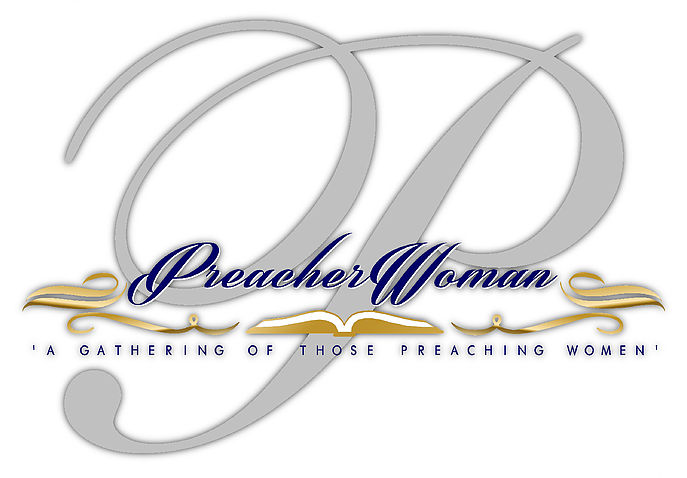 Scholarship Application 2019-2020POB 34, St. Ann, MO 63074 / 314-738-9632 / info@preacher-woman.orgWho We ArePreacherWoman is a ministry serving women in ministry and extend our reach by providing spiritual, academic, and social training and development to Christian pre-teen and teenage girls.Scholarship OpportunitiesPreacherWoman has generously established a scholarship fund in order to recognize the achievements of young, Christian women. The scholarships are non-renewable. The goal of these scholarships is to provide financial resources to be awarded to graduating high school students in four areas of accomplishment: 1. Academic Honors: Awarded to a student who has maintained a GPA of at least 3.5 for four years of high school.2. Community Service:  Scholarship awarded to the student who has demonstrated an outstanding record of community/church service and involvement over four years in high school (service hours to be verified).3. STEM (Science, Technology, Engineering, and Math):  Scholarship awarded to student pursuing a program of study in a STEM-related field.  High School transcript and program activities must indicate strong interest in STEM focused courses or activities.4. Performing Arts:  Scholarship will be awarded to a student who is pursuing a program of study in an arts related program of study. All scholarship applicants will be recognized and scholarships will be awarded at the PreacherWoman Scholarship Luncheon.Application Procedure
Applications will become available at the beginning of September, 2019.  Applications may be acquired from the church website or through any active member of PreacherWoman.Completed applications, current school transcript(s), two (2) letters of recommendation and a photo must be returned to the Scholarship Committee at the PreacherWoman office (via USPS at POB 34, St. Ann, MO  63074) by October 1, 2019.  You will be notified by PreacherWoman administration via email, once your application has been received.  Preferably all applications should be typed. Additional paper may be used if more room is needed for responses.  It is most important for your responses to be detailed and complete.  This will assist the Scholarship Committee in personalizing your application.  Any questions should be directed to any member of the Scholarship Committee. After reviewing all applications, the Scholarship Committee will contact all applicants by mail.  The scholarship recipients will be invited to the presentation of awards during the Preacherwoman Luncheon (generally held in December).  Recipients are required to attend this presentation to receive the award. This application is for one academic school year.All awarded scholarships must be used for educational-related expenses limited to tuition, required fees, books, course-specific supplies and on-campus room and board.  Once processed by the PreacherWoman office, the award will be mailed to your home address.  The check will be made payable to the school to be deposited to your student account.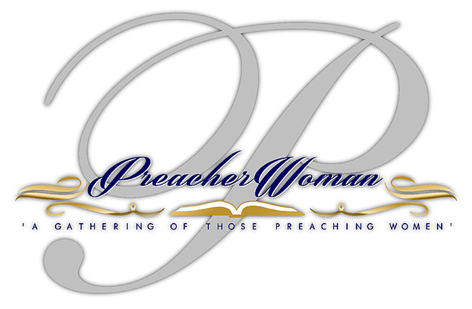 Personal/Contact Information 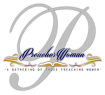 Name: ________________________________________________________________________            Home Address: _________________________________________________________________        Home Phone: (          )_____________________       Cell Phone:  (          )___________________Email: ________________________________________________________________________Parent(s)/Guardian(s) Name: ______________________________________________________       Church: _____________________________________        Pastor: ________________________     Church Address: ________________________________________________________________    Church Phone Number: (          )____________________________________________________ Are you currently employed?  If so, where ___________________________________________School ActivitiesList group or individual school activities in which you’re an active member and identify any leadership role or responsibilities you may have. ____________________________________________________________________________________________________________________________________________________________________________________________________________________________________________________________________________________________________________________________________________________________________________________________________________________________________________________________________________________Church InvolvementShare ministry involvement and or areas where you have been active.__________________________________________________________________________________________________________________________________________________________________________________________________________________________________________________________________________________________________________________________________________________________________________________________________________________________________________________________________________________________________________________________________________________________________ Leisure/Community ActivitiesList all activities outside of school such as your hobbies, interests, and any community service. Identify any leadership role or responsibilities you may have. Be specific please. 
 __________________________________________________________________________________________________________________________________________________________________________________________________________________________________________________________________________________________________________________________________________________________________________________________________________________________________________________________________________________________________________________________________________________________________Academics Name of High School: ___________________________________________________________             Anticipated Graduation Date: ___________________  Current Grade Point Average: _________High School Class Rank: _____ out of  _____         Have you been accepted by a college? Y or NName of College you plan to attend:  _______________________________________________   Location of College: ____________________________________________________________         Area of Study:  Major________________________    Minor ____________________________  Do you plan to attend college as a full-time student for the full school year?  ____ Yes ____ No Have you taken any college courses to date?  If so, where?  ______________________________
AwardsPlease list any special recognitions, awards or honors that you have received in school, church, work, or community in the last several years. 
 ____________________________________________________________________________________________________________________________________________________________________________________________________________________________________________________________________________________________________________________________________________________________________________________________________________________________________________________________________________________Essay RequirementShare Your Faith Journey:Please respond thoughtfully and specifically, developing and expressing your ideas completely by answering both questions below.  Attach your responses to this application.  Typed responses are preferred. 1.  In what ways has your religious background and faith impacted your life? (Give specific examples using your religious beliefs and attitudes and how they guide you in your daily life.) 2.  How does your career and educational goals align with the mission of PreacherWoman?
References/RecommendationsPlease give the name, complete mailing address, email and phone number of two character references (one Pastor/Minister and one Counselor/Teacher) who can attest to your character, personal and educational goals.Reference 1:Name: ________________________________________________________________________Address_______________________________________________________________________Phone:  (          )___________________	Email:  ___________________________________How do you know this person? ____________________________________________________
Reference 2:Name: ________________________________________________________________________Address_______________________________________________________________________Phone:  (          )___________________	Email:  ___________________________________How do you know this person? ____________________________________________________Please attach a copy of your academic transcripts with this application from high school or college as appropriate.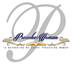 